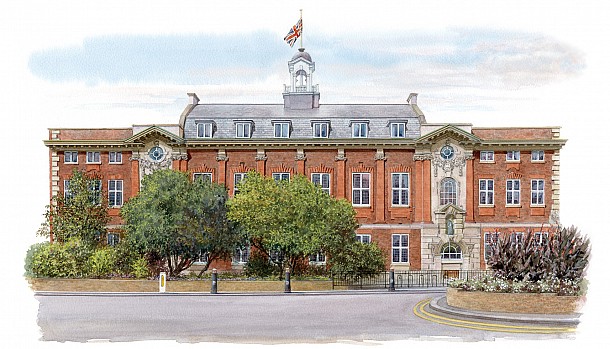 Could you work at our amazing school?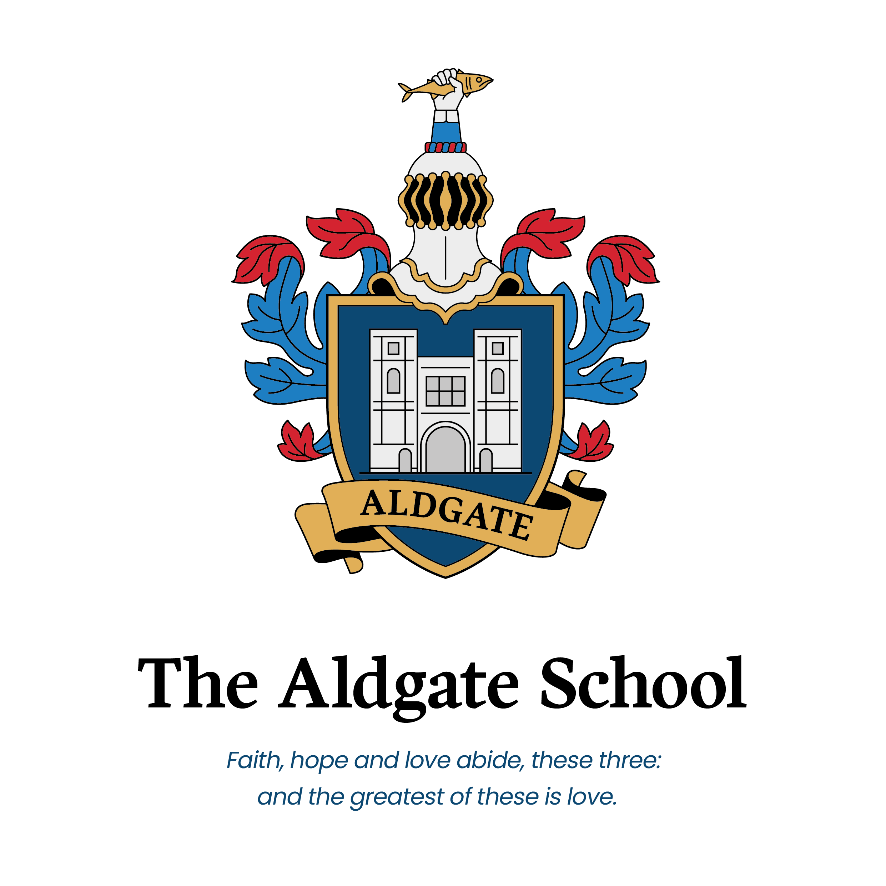 Do you want to be part of our story?The Aldgate School is an exceptional school in a unique environment and we are looking for a dynamic, forward-thinking class teacher to join our school into the next chapter of its exciting story. 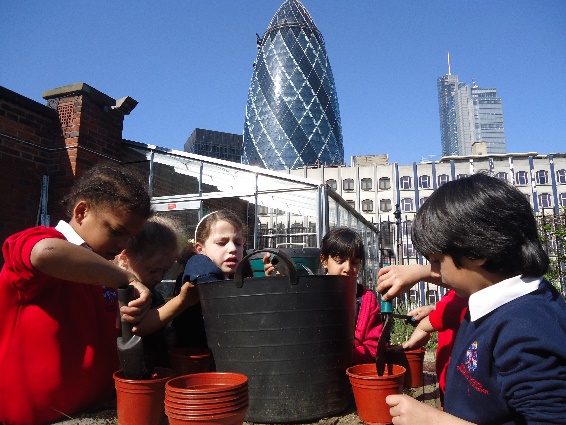 We want the very best for our children and families. We’re looking for a teacher to join our team and help to achieve our aim of an exceptional education for every child. We can offer you the chance to work in a unique Church of England Primary School - the only maintained school in the City of London. Because of our special setting you will have access to unrivalled resources, including the wealth of cultural, educational and artistic institutions on the doorstep. You will be a talented teacher- an ambitious NQT or someone with significant experience and knowledge of education. You’ll demonstrate a good understanding of how to achieve the best outcomes for children at EYFS, KS1 and/or KS2. You’ll be an outstanding practitioner – or have the capacity to become one with our support. You’ll have high expectations of every child. 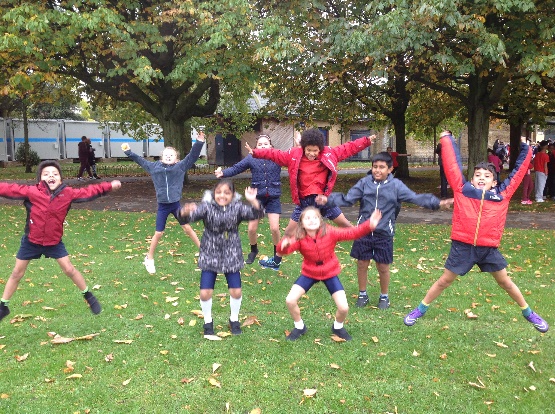 The successful candidate will be supported by a dedicated team. The school is a close-knit community, where the Christian ethos of the school is lived out in all relationships. 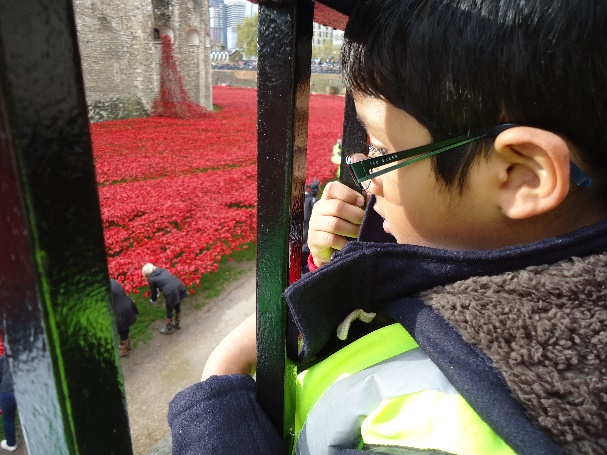 We are committed to staff professional development and will encourage you to undertake the best possible training to support your growth. We will explore the right options with you and where appropriate will financially support master’s level qualifications.We’d love to talk more with you about this role and we welcome visits to the school at any time. We are keen to receive applications from candidates seeking a full-time position.Our Vision:Every member of our school community will develop a questioning approach to faith, grounded in the principles of Christian hope, which prompts everyone to seize every opportunity for growth, to look beyond themselves and lovingly serve their community and the wider world.
We provide:A stimulating, broad and balanced curriculum for every child.A religious education according to the principles and practices of the Church of England in a context where everyone is valued and respected.Excellent teaching and carefully targeted support to ensure every child is challenged to excel and achievements are celebrated.Staff development to ensure our staff are well trained.A safe, disciplined environment where all members of our school community are expected to treat each other with courtesy and respect. 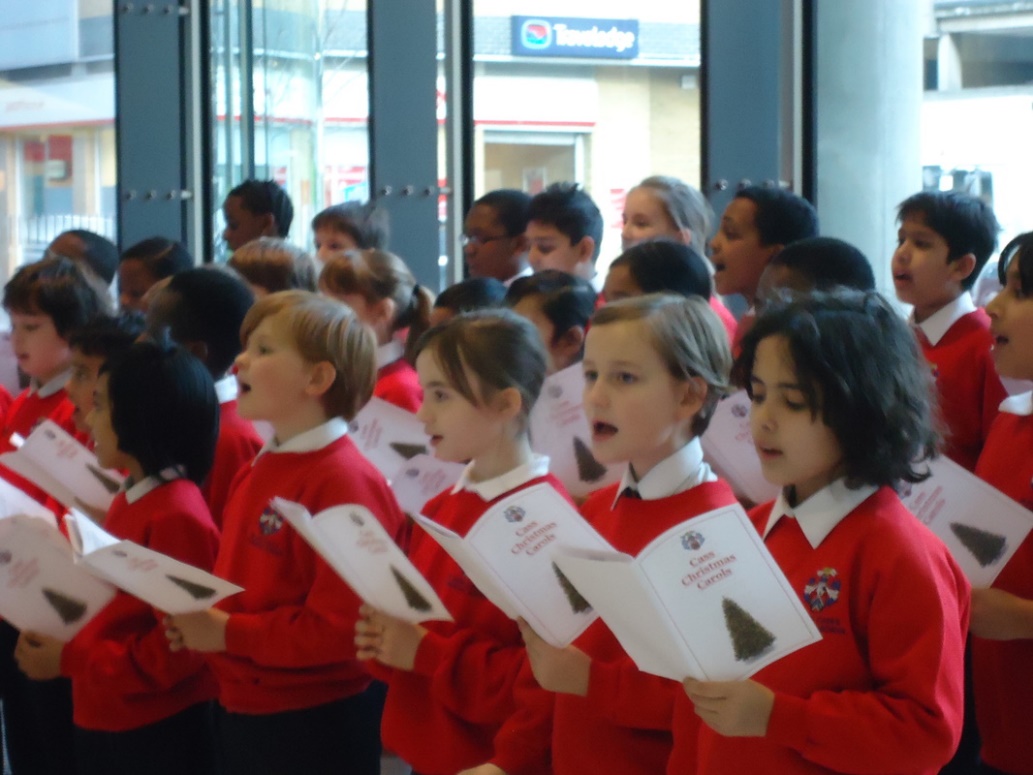 The job roleClass TeacherGrade and Range: Main pay scale, range M1-M6 / Upper pay scale (a TLR may be available for the right candidate to lead a curriculum area or project).Purpose and context: To take responsibility for the education and welfare of designated children in accordance with the current School Teacher’s Pay and Conditions document, having due regard to the requirements of the National Curriculum and school policies.Main ActivitiesTo take responsibility for planning and implementing appropriate work programmes for all designated children, within the framework of national and school policies. To maintain assessment records and report on pupils’ progress to senior staff and to parents and carer, in accordance with school policy.To manage additional adults within the classroom.Principle Accountabilities:To plan work for the designated pupils in accordance with the national, and school, curriculum policies and in co-operation with subject and phase leaders to ensure that the children experience a broad, balanced, relevant and stimulating curriculum To ensure a close match between the learning experience offered and the individual needs of the designated children, so as to give each child an opportunity to achieve to the maximum of his/her capabilityTo make appropriate education provision for children with SEN, EAL and for those children identified as Gifted and Talented, following the support and guidance of the Inclusion ManagerWhere possible to make sure that the majority of the children’s work is closely linked to first-hand, practical experience To provide children with opportunities to manage with own learning and become independent learnersTo create a secure, happy and stimulating environment, maintaining the highest standards of organisation and discipline To foster each child’s self-image and esteem and establish relationships with are based on mutual respectTo maintain a high standard of display both in the classrooms and in other areas of the schoolTo arrange for resources, equipment and materials to be available in such a way that they are properly cared for, easily accessible and will encourage the children to become more responsible for their own learningTo work closely with colleagues to undertake medium and short term planning and the implementation of agreed schemes of workTo asses children’s progress, maintain records and provide written reports to parents and carers in accordance with school policiesTo communicate and consult with parents and carers and with outside agencies, as necessary, about children’s progress and attainmentTo ensure that the school’s aims and objectives in relation to the curriculum, equal opportunities and discipline are promoted in every day classroom organisation and practiceTo liaise with support staff both school based, and from other external bodies as requiredTo take up the opportunity for continuous professional development through self-directed reading, courses and in-service trainingTo undertake any other reasonable and relevant duties in accordance with the changing needs of the schoolTo support and enhance the Christian ethos of the school. 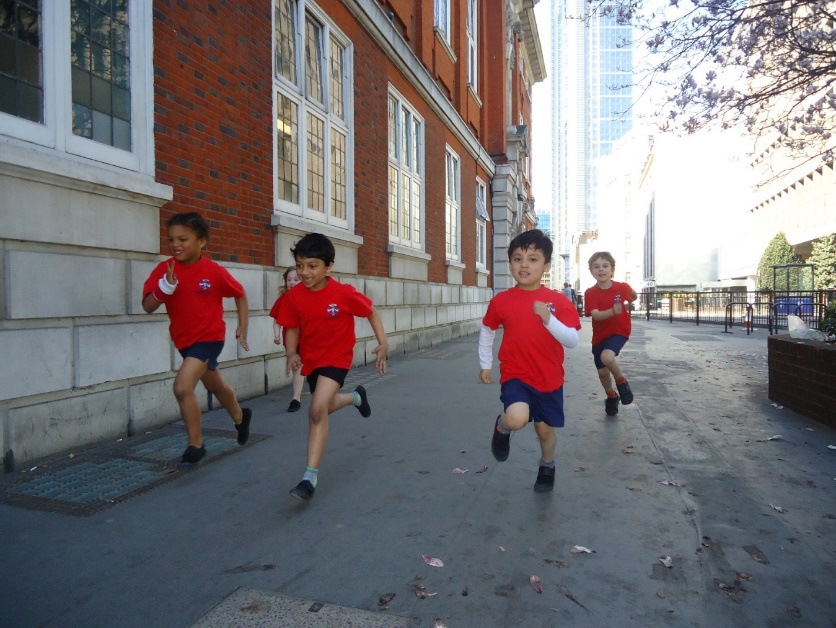 Key organisational objectivesThe post holder will contribute to the school’s objectives by: Enactment of Health and Safety requirements and initiatives as directed.Ensuring compliance with Data Protection legislation.At all times operating within the school’s Equal Opportunities framework.Commitments and contribution to improving standards for pupils as appropriate.Contributing to the maintenance of a caring and stimulating environment for pupils.Undertake regular Child Protection training at a level commensurate with the roleConditions of serviceGoverned by the National Agreement on Teachers’ Pay and Conditions.Special conditions of serviceBecause of the nature of the post, candidates are not entitled to withhold information regarding convictions by virtue of the Rehabilitation of Offenders Act 1974 (Exemptions) Order 1975 as amended. Candidates are required to give details of any convictions on their application form and are expected to disclose such information at the appointed interview.Because this post allows substantial access to children, candidates are required to comply with departmental procedures in relation to Police checks. If candidates are successful in their application, prior to taking up post, they will be required to give written permission to the Department to ascertain details from the City of London Police regarding any convictions against them and as appropriate the nature of such convictions. Equal OpportunityThe post holder will be expected to carry out all duties in the context of and in compliance with the school’s Equality Policy.About our schoolFor many years we have consistently been graded outstanding by Ofsted. At our school, education is much more than fluency in reading, writing and arithmetic. It’s about a rounded experience which enables each child to be independent, self-confident and creative. We want every child to flourish and be well-prepared for their future. Our school pioneered a whole class strings teaching programme in the 1960’s and to this day every child from Year 3 upwards, still learns to play a stringed instrument, free of charge. 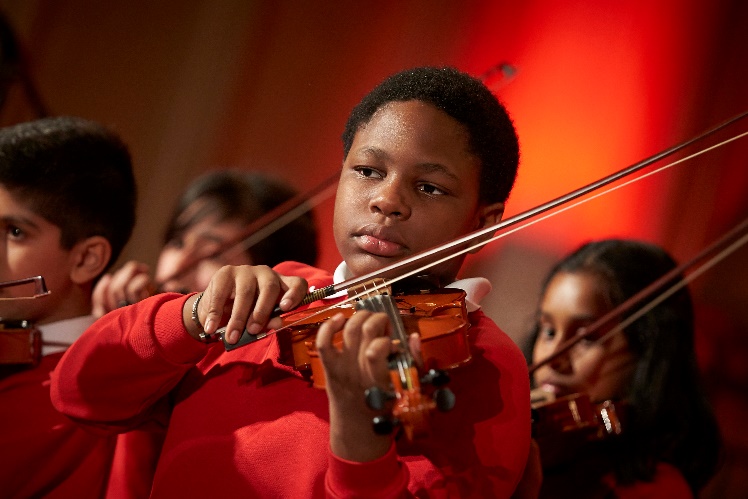 We’re also proud of our choir and performing arts group who have performed for major dignitaries - the Queen and President Bill Clinton and at major events at the Royal Albert Hall and the O2 arena. We’re passionate about providing an exceptional curriculum and we currently provide specialist art, French, science, cooking, music and sports teaching each week. For more information about our curriculum, please visit our school website. 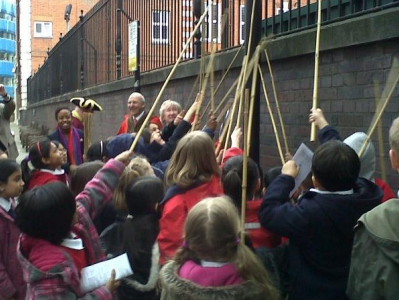 Beating of the Bounds- Find out more about our history on our School website  www.sirjohncassprimary.org/our-history.htmlDo you have the qualities, skills and experience we are looking for?The person description below outlines the key criteria for our selection process. Applicants should also note the Teaching Standards document when making their application. Thank you for taking the time to read this pack. We look forward to receiving your application. Please do give us a call or send me an email to find out more about this exciting opportunity at our great school.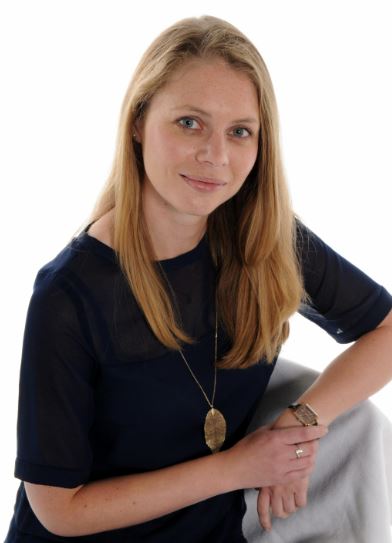 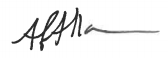                                   Alexandra Allan (Headteacher)office@thealdgateschool.org Assessed by (A- Application form, I- Interview, R- Reference)Assessed by (A- Application form, I- Interview, R- Reference)Assessed by (A- Application form, I- Interview, R- Reference)Assessed by (A- Application form, I- Interview, R- Reference)Desirable Desirable Desirable Essential Essential QualificationsQualified Teacher Status, degree and/or PGCE/AA’ Levels or equivalent in English, Mathematics and Science at Grade C or above/AExperienceTeaching Experience or practice in EYFS, Key Stage One and/or Key Stage Two. (We welcome applications for NQT or those still training) /AIRAbility to evidence of innovation, progression, continuity and differentiation in previous teaching/AIRRecent experience of working in a multi-cultural school in an urban setting/AIRKnowledge and UnderstandingDemonstrable ability to set high expectations which motivate and challenge pupils/AIRAwareness of the current demands of the national curriculum in key stage 1 and/or key stage 2 /AIRKnow and understand how to assess the relevant curriculum areas including statutory assessment, formative and summative assessment/AIRUnderstanding of the statutory requirements, professional duties and responsibly especially with regard to SEND, EAL and safeguarding/AIRKnow when and how to differentiate appropriately using approaches which enable children to be taught effectively and make excellent progress/AIRSkillsBe able to set clear rules and boundaries, taking responsibility for ensuring their classroom promotes the highest standards of good behaviour/AIRCommunicate effectively with parents and other stakeholders using the advice from specialist agencies productively/AIRAbility to use curriculum knowledge to teach the curriculum in an engaging way with due regard for scholarship, literacy and numeracy/AIUse relevant data effectively to provide effective feedback to pupils and set challenging targets for their next steps/AIRComputer literacy including knowledge of data systems and practical experience of applying ICT across areas of the curriculum/AIROther personal and professional conductAbility to make a positive contribution to the life and ethos of the school including the distinctive Christian mission, values and aims/AIREvidence of taking responsibility for their own professional development improving their teaching through feedback advice and other professional development/AIRContribute to the ethos and spirit of the school including the ability to lead specialist areas of interest, clubs or societies/AIRSafeguardingTreating pupils with dignity, building respectful relationship and promoting British values including tolerance for different faiths and beliefs/AIRHave regard for the need to safeguard pupils’ well-being, in accordance with statutory provisions and school policy at all times/AIR